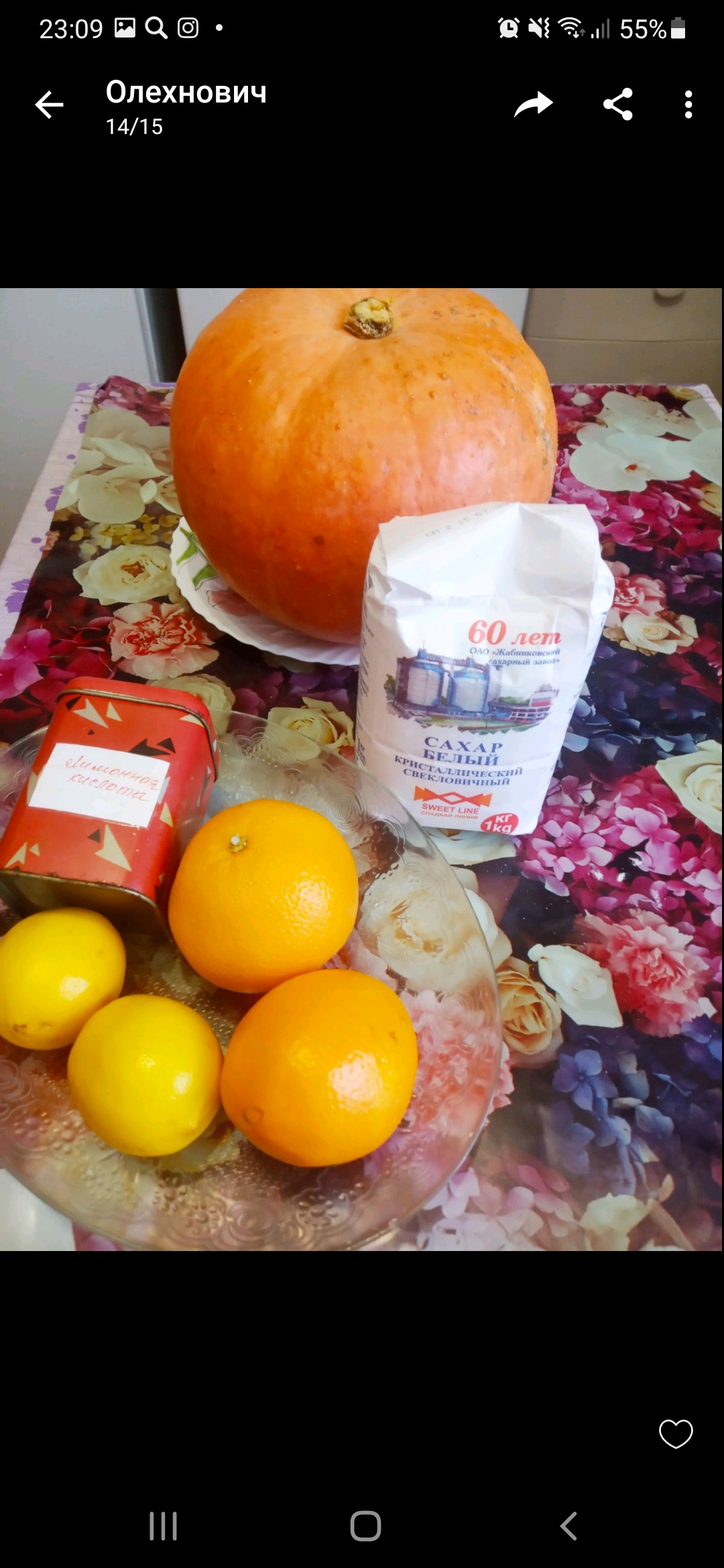 Тыкву очистить и порезать на полоски или кубики.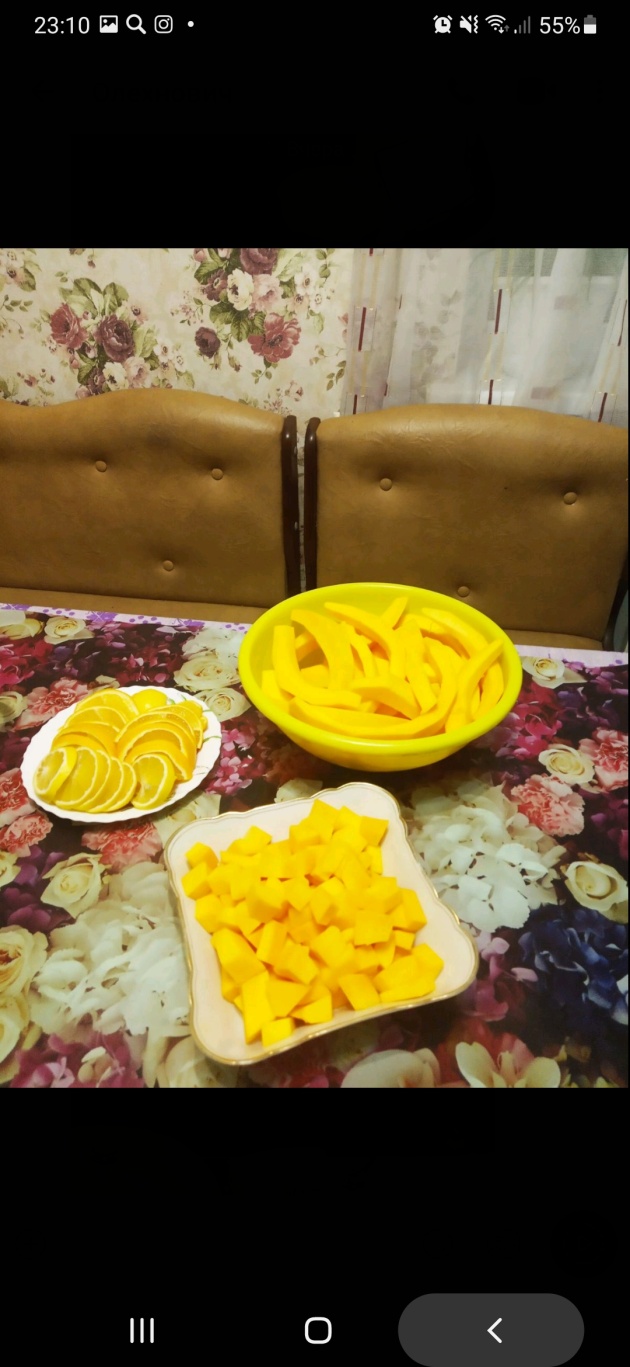 Добапить апельсин, лимон, чайную ложку лимонной кислоты, сахар в зависимости от сладости тыквы.Проварить  5 минут.Когда остынет - поместить в сушку, соблюдая расстояние. Сушить около 4-6 часов.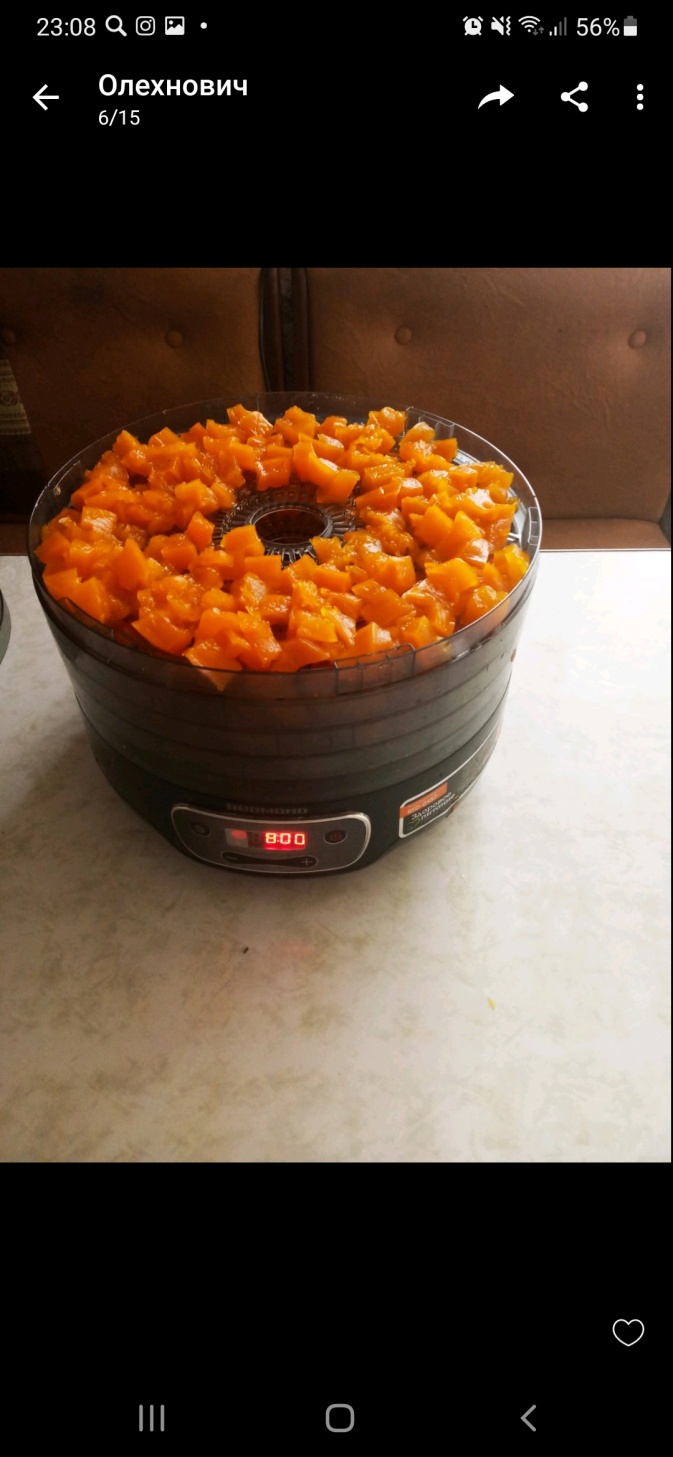 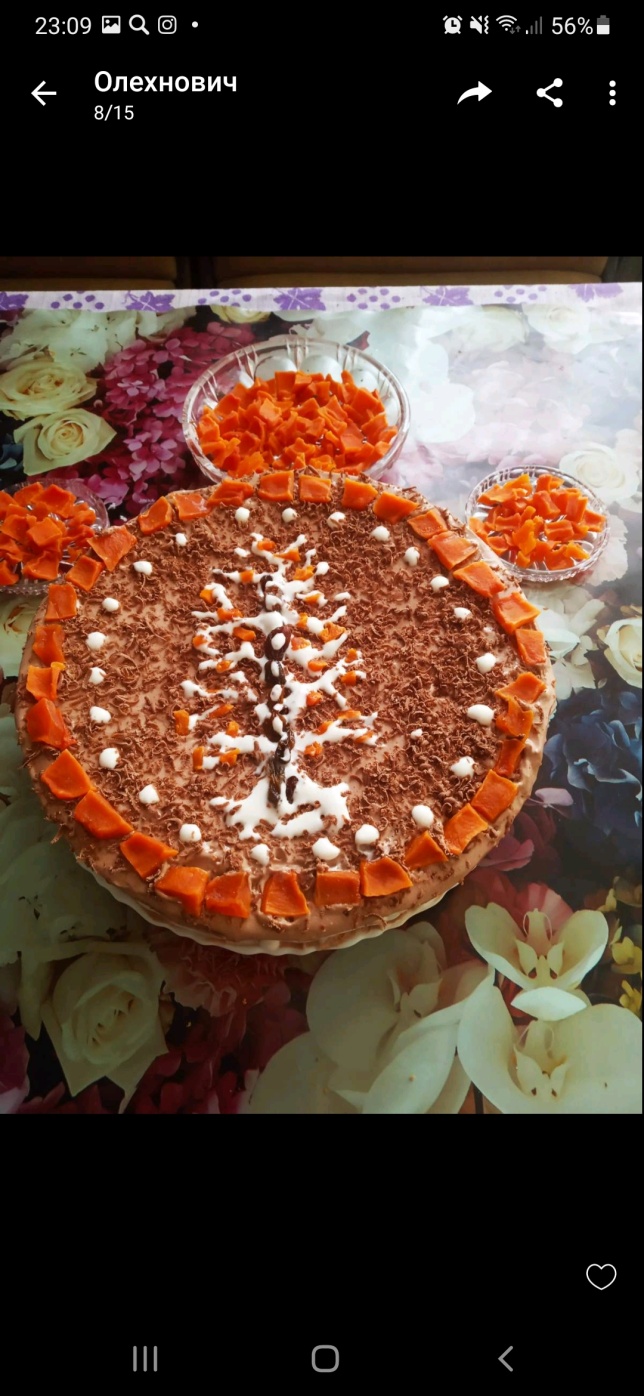           Я совет Вам дам простой: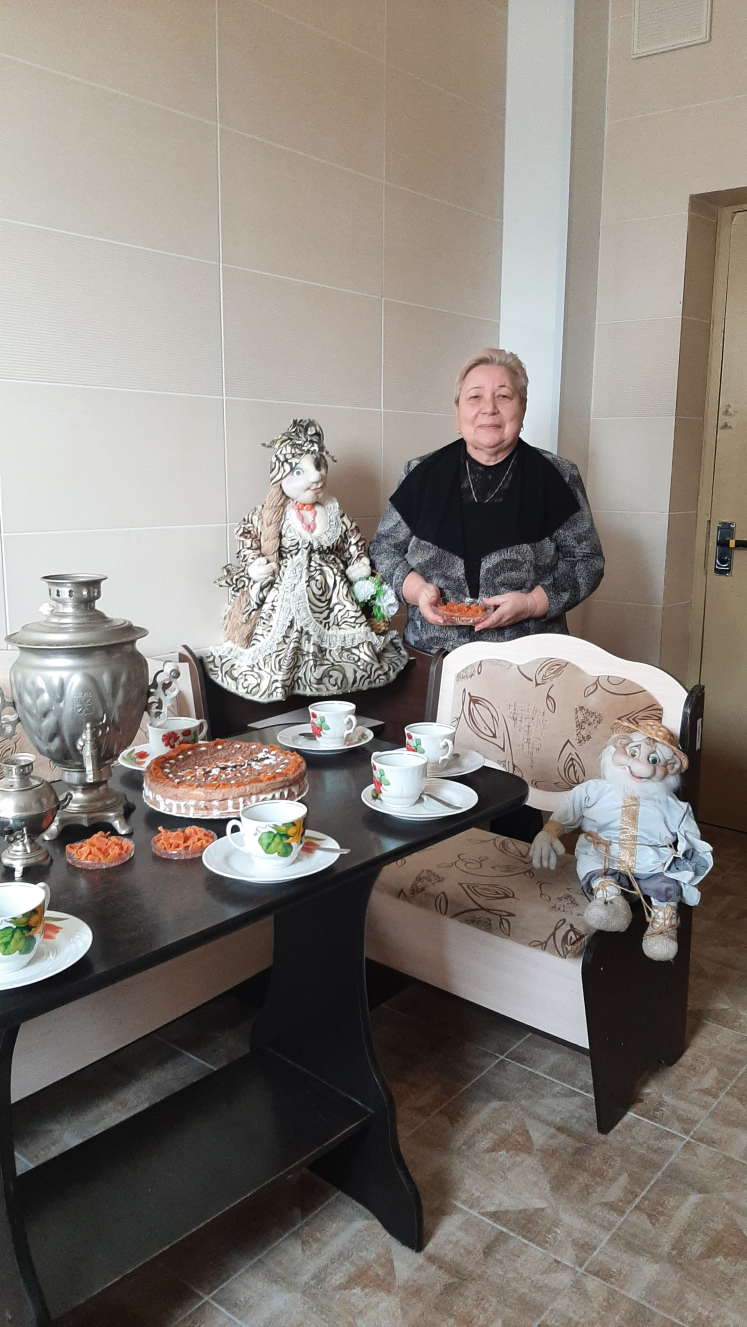            Приходи ко мне домой!        Будем мы цукаты кушать          и с подругами болтать,         фильмы, моду обсуждать…        А потом  опять готовить,         Чтоб  зимой не унывать!       Создадим продукт лайфовый,   чтоб настрой был у всех кайфовый!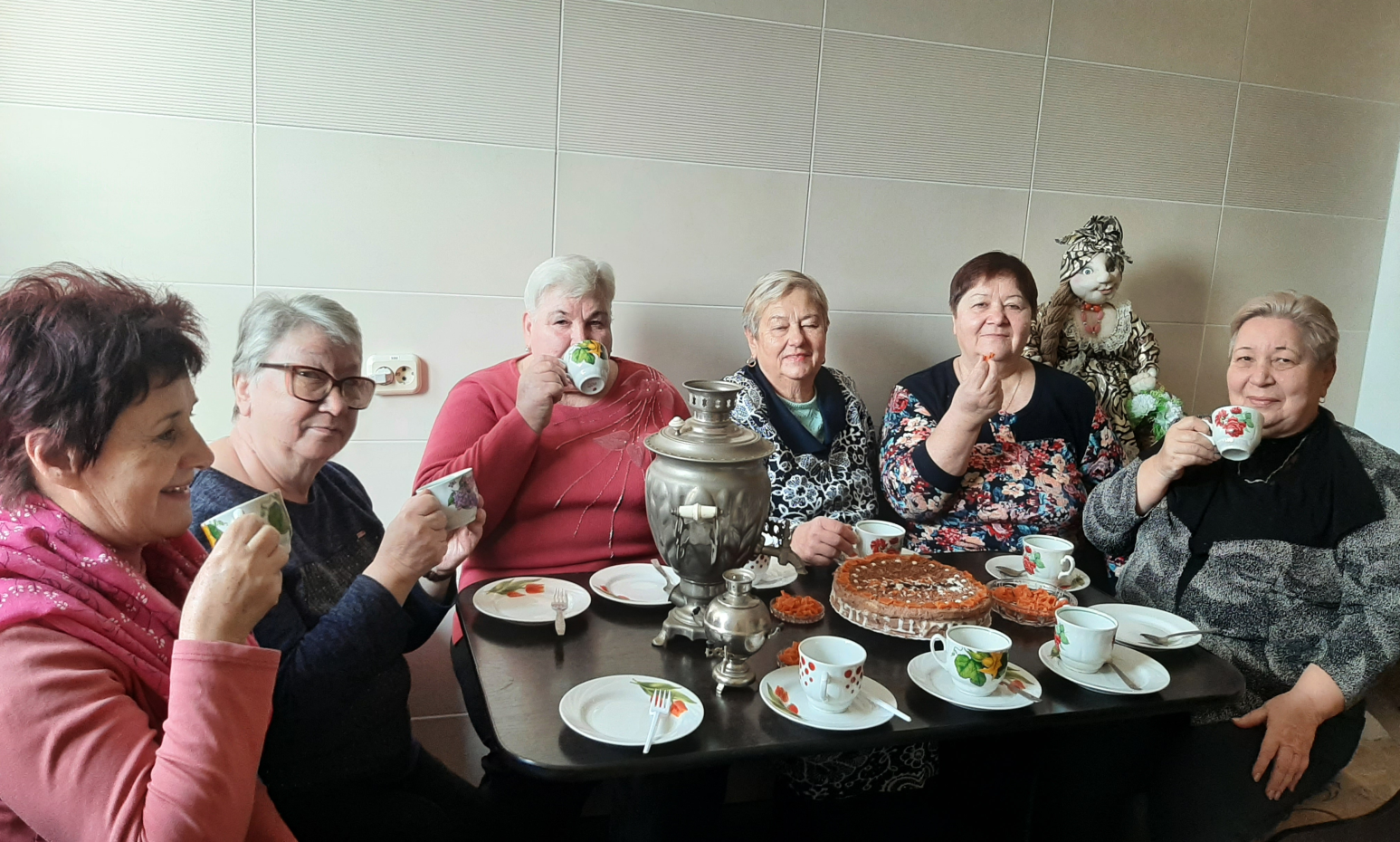 